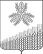 АДМИНИСТРАЦИЯ КРАСНОПОЛЯНСКОГО СЕЛЬСКОГО ПОСЕЛЕНИЯ КУЩЕВСКОГО РАЙОНАПОСТАНОВЛЕНИЕот 25.12.2019 г.					                                                      № 125х. Красная ПолянаО проведении инвентаризации озелененных территорий Краснополянского сельского поселения Кущевского районаВ соответствии Законом Краснодарского края от 23 апреля 2013 года     № 2695-КЗ «Об охране зеленых насаждений в Краснодарском крае»                        (с изменениями от 29 мая 2014 года № 2974-КЗ, 23 июля 2015 года № 3226- КЗ, 04 апреля 2016 года № 3361-КЗ, 11 декабря 2018 года № 3913-КЗ, 23 декабря 2019 года № 4202 КЗ) и руководствуясь Уставом Краснополянского  сельского поселения  Кущевского района, постановляю:1. Провести инвентаризацию озелененных  территорий Краснополянского сельского поселения Кущевского района  с 01.01.2020 по 01.01.20212. Создать комиссию по проведению инвентаризации озелененных территорий  Краснополянского сельского поселения Кущевского района (приложение № 1).3. Утвердить положение о порядке создания и ведения реестра озелененных территорий  Краснополянского сельского поселения  Кущевского района (приложение № 2).4. Ведущему специалисту администрации Краснополянского сельского поселения Кущевского района (Марушка) обнародовать настоящее постановление в установленном порядке и разместить его  в информационной сети «Интернет» на официальном сайте администрации Краснополянского сельского поселения Кущевского района.5. Контроль за выполнением настоящего постановления оставляю за собой.6. Постановление вступает в силу со дня его обнародования.Глава Краснополянского сельского поселения Кущёвского района                                                       В.А. СиденкоСоставкомиссии по проведению инвентаризации озелененных территорий Краснополянского сельского поселения Кущевского районаПОЛОЖЕНИЕо порядке создания и ведения реестра озелененных территорий Краснополянского сельского поселения Кущевского районаОбщие положения1. Целью создания реестра озелененных территорий является учет и осуществление текущего контроля за состоянием зеленых насаждений в границах Краснополянского сельского поселения Кущевского района.2. В реестр озелененных территорий включаются данные учета  зеленых насаждений (деревья, кустарники, газоны, цветники), находящиеся на территории рекреационных зон Краснополянского сельского поселения Кущевского района, а также зеленые насаждения, созданные в соответствии с градостроительной документацией для целей благоустройства и озеленения территории  Краснополянского поселения на территориях жилых, общественно-деловых, производственных зон и иных территориальных зон.3. В реестр не включаются:- зеленые насаждения, расположенные на земельных участках, находящихся в собственности граждан и юридических лиц и не имеющих ограничений на использование данного участка.- зеленые насаждения особо охраняемых природных территорий.4. Учет зеленых насаждений ведется в целях:-  эффективного содержания и охраны зеленых насаждений;- определения обеспеченности Краснополянского сельского поселения Кущевского района зелеными насаждениями;- осуществления контроля  за состоянием и использованием зеленых насаждений;- своевременного выявления аварийно опасных деревьев, сухостойных деревьев и кустарников, принятия решений об их вырубке;- определения ущерба, нанесенного зеленым насаждениям;- сбора информации, необходимой для расчета размера средств, составляющих компенсационную стоимость зеленых насаждений, а также объема компенсационного озеленения.5. Проведение инвентаризации озелененных территорий осуществляется администрацией Краснополянского сельского поселения Кущевского района (далее -администрация).Инвентаризация зеленых насаждений проводится не реже чем один раз в 10 лет.Осуществляется проведение инвентаризации озелененных территорий, расположенных на земельных участках, находящихся в муниципальной собственности Краснополянского сельского поселения Кущевского района, земельных участках, находящихся в государственной собственности, распоряжение которыми до разграничения государственной собственности на землю осуществляют органы местного самоуправления Краснополянского сельского поселения Кущевского района.6. Администрация ведет реестр озелененных территорий, который содержит информацию:- о расположении земельных участков, занятых зелеными насаждениями;- об их площади;- о целевом назначении таких земельных участков;- об имущественных правах;- о виде озелененной территории, её наименовании (парк, сад, сквер, бульвар, аллея);          - о характеристике зеленых насаждений: количестве деревьев, видовом составе, возрасте, жизненной форме, природоохранном статусе;         - о выданных порубочных билетах;7. Реестр представляет собой свод таблиц (информационных карт), каждая из которых утверждается главой Краснополянского сельского поселения Кущевского района по форме согласно  приложения  к настоящему положению.Информационные карты зеленых насаждений для ведения реестра оформляются на бумажных и электронных носителях в виде таблиц и картографических материалов.Ведение реестра озелененных территорий осуществляет администрация.8. Изменение информационной карты осуществляет ответственный специалист администрации в месячный срок со дня оформления акта выполненных работ.Изменение состояния зеленой зоны должно сопровождаться соответствующей корректировкой информационной карты зеленой зоны и утверждаться постановлением администрации Краснополянского сельского поселения Кущевского района. Во всех случаях снос и пересадка деревьев и кустарников, изменения планировки газонов, необходимых при реконструкции или новом строительстве, производятся по согласованию с администрацией Краснополянского сельского поселения Кущевского района. Реестр озелененных территорий размещается на официальном сайте администрации Краснополянского сельского поселения Кущевского района в информационно - телекоммуникационной сети «Интернет».ПРИЛОЖЕНИЕк положению о порядке создания и ведения реестра озелененных территорий Краснополянского  сельского поселения Кущевского районаИНФОРМАЦИОННАЯ КАРТА ЗЕЛЁНЫХ НАСАЖДЕНИЙ  № ___по состоянию на «___»_______ 20__ г.ПРИЛОЖЕНИЕ № 1к постановлению администрацииКраснополянского сельскогопоселения Кущевского районаот 25.12.2019 года № 125№ п/пФИОЗанимаемая должность1.Сиденко Вероника Александровна- председатель комиссии, глава Краснополянского сельского поселения Кущевского района2.Марушка Юлия Николаевна- заместитель председателя комиссии, ведущий специалист администрации3.Мноян Светлана Юрьевна - секретарь комиссии, специалист 2 категории администрации сельского поселения, , секретарь комиссии;Члены комиссии:Члены комиссии:Члены комиссии:4.Лиманская Людмила Викторовна - специалист 2 категории  администрации сельского поселения5.Калюжный Александр Евгеньевич- директор МКУ «ПЭ и СЦ Краснополянского сельского поселения» Кущевского района;6Пятаков Иван Владимирович- депутат Совета Краснополянского сельского поселения Кущевского района.7ГубенкоАнна Сергеевна- квартальная Краснополянского сельского поселенияВедущий специалист администрации Краснополянского сельского поселения Кущевского районаЮ.Н. МарушкаПРИЛОЖЕНИЕ №2к постановлению администрацииКраснополянского  сельскогопоселения  Кущевского районаот  25.12.2019 № 125Ведущий специалист администрации Краснополянского сельского поселения Кущевского районаЮ.Н. Марушка№ п/пРеестровые показателиИнформацияПримечаниеНазвание озелененной территории (парк, сквер, улица и т.д.)Местоположение озелененной территории на генплане (адрес)Дата создания озелененной территорииПринадлежность участка (собственник земельного участка озелененной территории)Ответственное юридическое, физическое лицо за соблюдение режима охраны территории, юридический (почтовый) адрес, телефон, факс)Категория озелененной территорииПлощадь озелененной территории, кв. мКраткая характеристика озелененной территории (парка, сквера, т.д.):- деревья, шт.- кустарники, шт.- травянистая растительность, кв. м, ее происхождение (естественное, искусственное)- редкие виды растений (грибы, кустарники и т.д.), указать какиеВидовой состав зеленых насаждений от общего числа видов, %:- хвойные деревья, %- лиственные деревья, %- кустарники, %- покрытие участка многолетними травамиВедущий специалист администрации Краснополянского сельского поселения Кущевского районаЮ.Н. Марушка